Приложение 9к постановлению	администрации городаот ____________ № _________«Приложение к постановлениюадминистрации города от 26.11.2015 № 759СХЕМАразмещения рекламных конструкцийпо улице 78 Добровольческой бригады в Советском районе города КрасноярскаМасштаб 1:10000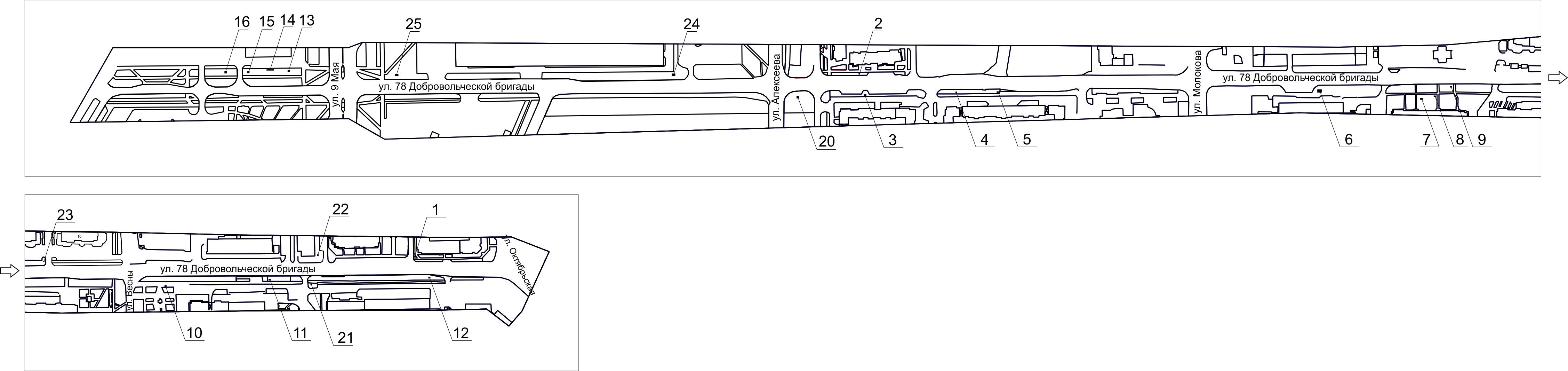 Примечания:Сведения о рекламных местах указываются в паспортах рекламных мест.».Номер на схемеАдрес рекламного местаТип конструкции1Ул. 78 Добровольческой бригады, 2щитовая конструкция с размером информационного поля 1,2 м x 1,8 м (пилон)2Ул. 78 Добровольческой бригады, 28указатель городской системы ориентирования с размерами информационного поля – по длине от 0,835 м до 1,2 м, по высоте от 0,265 м до 1,8 м3Ул. 78 Добровольческой бригады, 21щитовая конструкция с размером информационного поля 3,7 м х 2,7 м (ситиборд)4Ул. 78 Добровольческой бригады, 19, со стороны северо-западного фасада зданияуказатель городской системы ориентирования с размерами информационного поля – по длине от 0,835 м до 1,2 м, по высоте от 0,265 м до 1,8 м5Ул. 78 Добровольческой бригады, 19щитовая конструкция с размером информационного поля 1,2 м x 1,8 м (пилон)6Ул. 78 Добровольческой бригады, 11щитовая конструкция с размером информационного поля 6,0 м x 3,0 м (щит) либо щитовая конструкция с размером информационного поля 6,0 м x 3,2 м с автоматической сменой изображения (призматрон)7Ул. 78 Добровольческой бригады, 7щитовая конструкция с размером информационного поля 6,0 м x 3,0 м (щит) либо щитовая конструкция с размером информационного поля 6,0 м x 3,2 м с автоматической сменой изображения (призматрон)8Ул. 78 Добровольческой бригады, 7, 1-я конструкциярекламная конструкция, выполненная по индивидуальному проекту9Ул. 78 Добровольческой бригады, 7, 2-я конструкциящитовая конструкция с размером информационного поля 1,2 м x 1,8 м (пилон)10Ул. 78 Добровольческой бригады, 3, со стороны северо-западного фасада зданиящитовая конструкция с размером информационного поля 1,2 м x 1,8 м (пилон)11Ул. 78 Добровольческой бригады, 3щитовая конструкция с размером информационного поля 1,2 м x 1,8 м (пилон)12Ул. 78 Добровольческой бригады, 1, со стороны юго-восточного фасада зданиящитовая конструкция с размером информационного поля 1,2 м x 1,8 м (пилон)13Ул. 78 Добровольческой бригады, напротив здания по ул. 9 Мая, 72    (1-я конструкций)рекламная конструкция, выполненная по индивидуальному проекту14Ул. 78 Добровольческой бригады, напротив здания по ул. 9 Мая, 72    (2-я конструкций)рекламная конструкция, выполненная по индивидуальному проекту15Ул. 78 Добровольческой бригады, напротив здания по ул. 9 Мая, 72    (3-я конструкций)рекламная конструкция, выполненная по индивидуальному проекту16Ул. 78 Добровольческой бригады, со стороны северо-западного фасада  здания по ул. 9 Мая, 72 рекламная конструкция, выполненная по индивидуальному проекту17Ул. 78 Добровольческой бригады, напротив здания по ул. 9 Мая, 79, конструкция № 3  щитовая конструкция с размером информационного поля 6,0 м x 3,0 м (щит) либо щитовая конструкция с размером информационного поля 6,0 м x 3,2 м с автоматической сменой изображения (призматрон), либо электронное табло с размером информационного поля 6,0 м х 3,0 м 18Ул. 78 Добровольческой бригады, напротив здания по ул. 9 Мая, 79, конструкция № 2щитовая конструкция с размером информационного поля 6,0 м x 3,0 м (щит) либо щитовая конструкция с размером информационного поля 6,0 м x 3,2 м с автоматической сменой изображения (призматрон), либо электронное табло с размером информационного поля 6,0 м х 3,0 м 19Ул. 78 Добровольческой бригады, напротив здания по ул. 9 Мая, 79, конструкция № 1щитовая конструкция с размером информационного поля 6,0 м x 3,0 м (щит) либо щитовая конструкция с размером информационного поля 6,0 м x 3,2 м с автоматической сменой изображения (призматрон), либо электронное табло с размером информационного поля 6,0 м х 3,0 м 20Ул. 78 Добровольческой бригады, 21, со стороны северо-западного фасада домауказатель городской системы ориентирования с размерами информационного поля – по длине от 0,835 м до 1,2 м, по высоте от 0,265 м до 1,8 м21Ул. 78 Добровольческой бригады, 1, со стороны северо-западного фасада зданияуказатель городской системы ориентирования с размерами информационного поля – по длине от 0,835 м до 1,2 м, по высоте от 0,265 м до 1,8 м22Ул. 78 Добровольческой бригады, 2г, со стороны южного угла зданияэлектронное табло с размером информационного поля 5,76 м х 2,88 м23Ул. 78 Добровольческой бригады, 10электронное табло с размером информационного поля 5,76 м х 2,88 м24Ул. 78 Добровольческой бригады, со стороны юго-западного угла здания по ул. 9 Мая, 77, стр. 1электронное табло с размером информационного поля 5,76 м х 2,88 м25Ул. 78 Добровольческой бригады, со стороны северо-западного фасада здания по ул. 9 Мая, 77, стр. 1электронное табло с размером информационного поля 5,76 м х 2,88 м